Student Name____________________________________   Date______________Spooky AdjectivesAn adjective is a word that describes a noun – a person, place, or thing.Example: 	creepy, scary monsterCreepy and scary are adjectives that describe the noun monster.Work with a family partner. Who is working with you? ______________________Tell your family partner a scary story that you heard or read.In the box, draw a picture of one character in the scary story.The story is  ___________________________________		The character is ________________________________		Show your picture to your family partner.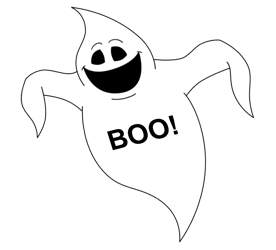    1.  Together, think of 3 spooky adjectives that describe          the character you drew.  YOU write these words on the chart.My adjectives				My family partner’s adjectives _____________________		______________________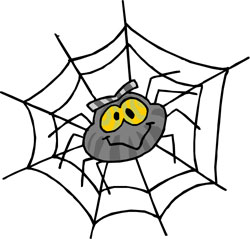 _____________________		___________________________________________		______________________	Write a short poem about the character you drew on the front page.Use some of your adjectives in the poem.           Title: __________________________________________________________________________________________________________________________________________________________________________________________________________________________________________________________________________________________________________________Read your poem to your family partner.         Dear Parent, Please give your reactions to your child’s work on this activity.  Write YES or NO for each statement. ______  1.  My child understood the homework and was able to complete it. ______  2.  My child and I enjoyed the activity. ______  3.  This assignment helped me know what my child is learning in class​. Comment ______________________________________________________________________ Parent Signature  ________________________________________________________________ Marshall, J.M., Izzo, A., Schimmel, I., Epstein, J. L., Greenfeld, M. (2016). Teachers Involve Parents in Schoolwork (TIPS) Interactive Homework, Literacy K-3.  Colorado Series. Baltimore: Center on School, Family, and Community Partnerships, Johns Hopkins University.